Publicado en Málaga el 13/11/2018 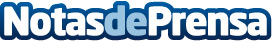 Uniac Tráfico enumera las diferentes indemnizaciones por accidente de tráfico existentesLos datos que maneja la DGT en el último año son preocupantes: se está produciendo un ascenso de las víctimas en este tipo de siniestros. En el caso de accidentes mortales, las cifras se han incrementado un tres por ciento respecto de 2017, lo que pone de manifiesto la necesidad de extremar la precaución al volanteDatos de contacto:Rubén Santaella (RubénSantaealla.es)Diseño y posicionamiento de páginas web615 33 69 60Nota de prensa publicada en: https://www.notasdeprensa.es/uniac-trafico-enumera-las-diferentes Categorias: Derecho Automovilismo Sociedad Andalucia Industria Automotriz http://www.notasdeprensa.es